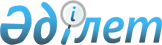 2024-2026 жылдарға арналған Алдашбай Ахун ауылдық округінің бюджеті туралыҚызылорда облысы Қармақшы аудандық мәслихатының 2023 жылғы 25 желтоқсандағы № 116 шешімі.
      Қазақстан Республикасының Бюджет кодексі" Қазақстан Республикасы Кодексінің 75-бабының 2-тармағына, "Қазақстан Республикасындағы жергілікті мемлекеттік басқару және өзін-өзі басқару туралы" Қазақстан Республикасы Заңының 6-бабының 2-7-тармағына Қызылорда облысы Қармақшы аудандық мәслихаты ШЕШТІ:
      1. 2024-2026 жылдарға арналған Алдашбай Ахун ауылдық округінің бюджеті тиісінше 1, 2 және 3-қосымшаларға сәйкес, оның ішінде 2024 жылға мынадай көлемдерде бекітілсін:
      1) кірістер – 97 521,8 мың теңге, оның ішінде:
      салықтық түсімдер – 1 938 мың теңге;
      салықтық емес түсімдер – 0;
      негізгі капиталды сатудан түсетін түсімдер – 0;
      трансферттер түсімдері – 95 583,8 мың теңге;
      2) шығындар – 97 543,3 мың теңге;
      3) таза бюджеттік кредиттеу – 0;
      бюджеттік кредиттер - 0;
      бюджеттік кредиттерді өтеу - 0;
      4) қаржы активтерімен операциялар бойынша сальдо – 0;
      қаржы активтерін сатып алу - 0;
      мемлекеттің қаржы активтерін сатудан түсетін түсімдер – 0;
      5) бюджет тапшылығы (профициті) – -21,5 мың теңге;
      6) бюджет тапшылығын қаржыландыру (профицитін пайдалану) – 21,5 мың теңге;
      қарыздар түсімі – 0;
      қарыздарды өтеу - 0;
      бюджет қаражаттарының пайдаланылатын қалдықтары – 21,5 мың теңге.
      Ескерту. 1-тармақ жаңа редакцияда - Қызылорда облысы Қармақшы аудандық мәслихатының 27.03.2024 № 143 шешімімен (01.01.2024 бастап қолданысқа енгізіледі).


      2. 2024 жылға аудандық бюджеттен Алдашбай Ахун ауылдық округінің бюджетіне берілетін бюджеттік субвенция көлемі 61 587 мың теңге мөлшерінде белгіленгені ескерілсін.
      3. 2024 жылға арналған Алдашбай Ахун ауылдық округінің бюджетінде аудандық бюджет есебінен қаралған нысаналы трансферттер 4-қосымшасына сәйкес бекітілсін.
      3-1. 2023 жылы аудандық бюджеттен бөлінген мақсатты трансферттердің пайдаланылмаған (толық пайдаланылмаған) 0,7 мың теңгені аудандық бюджетке қайтару ескерілсін.
      Ескерту. Шешім 3-1-тармақпен толықтырылды - Қызылорда облысы Қармақшы аудандық мәслихатының 27.03.2024 № 143 шешімімен (01.01.2024 бастап қолданысқа енгізіледі).


      3-2. 2024 жылға арналған Алдашбай Ахун ауылдық округінің бюджетінде республикалық бюджет есебінен қаралған нысаналы трансферттер 5-қосымшасына сәйкес бекітілсін.
      Ескерту. Шешім 3-2-тармақпен толықтырылды - Қызылорда облысы Қармақшы аудандық мәслихатының 27.03.2024 № 143 шешімімен (01.01.2024 бастап қолданысқа енгізіледі).


      4. Осы шешім 2024 жылғы 1 қаңтардан бастап қолданысқа енгізіледі. 2024 жылға арналған Алдашбай Ахун ауылдық округінің бюджеті
      Ескерту. 1-қосымша жаңа редакцияда - Қызылорда облысы Қармақшы аудандық мәслихатының 27.03.2024 № 143 шешімімен (01.01.2024 бастап қолданысқа енгізіледі). 2025 жылға арналған Алдашбай Ахун ауылдық округінің бюджеті 2026 жылға арналған Алдашбай Ахун ауылдық округінің бюджеті 2024 жылға арналған Алдашбай Ахун ауылдық округінің бюджетінде аудандық бюджет есебінен қаралған нысаналы трансферттер
      Ескерту. 4-қосымша жаңа редакцияда - Қызылорда облысы Қармақшы аудандық мәслихатының 27.03.2024 № 143 шешімімен (01.01.2024 бастап қолданысқа енгізіледі). 2024 жылға арналған Алдашбай Ахун ауылдық округінің бюджетінде республикалық бюджет есебінен қаралған нысаналы трансферттер
      Ескерту. Шешім 5-қосымшасымен толықтырылды - Қызылорда облысы Қармақшы аудандық мәслихатының 27.03.2024 № 143 шешімімен (01.01.2024 бастап қолданысқа енгізіледі).
					© 2012. Қазақстан Республикасы Әділет министрлігінің «Қазақстан Республикасының Заңнама және құқықтық ақпарат институты» ШЖҚ РМК
				
      Қармақшы аудандық мәслихатының төрағасы: 

Ә.Қошалақов
Қызылорда облысы Қармақшы
аудандық мәслихатының
2023 жылғы "25" желтоқсандағы
№ 116 шешіміне 1-қосымша
Санаты
Санаты
Санаты
Санаты
Санаты
Сомасы, мың теңге
Сыныбы
Сыныбы
Сыныбы
Сыныбы
Сомасы, мың теңге
Кіші сыныбы
Кіші сыныбы
Кіші сыныбы
Сомасы, мың теңге
Атауы
Атауы
Сомасы, мың теңге
1. Кірістер
1. Кірістер
97521,8
1
Салықтық түсімдер
Салықтық түсімдер
1938
01
Табыс салығы
Табыс салығы
830
2
Жеке табыс салығы
Жеке табыс салығы
830
04
Меншiкке салынатын салықтар
Меншiкке салынатын салықтар
1103
1
Мүлiкке салынатын салықтар 
Мүлiкке салынатын салықтар 
95
3
Жер салығы 
Жер салығы 
8
4
Көлiк құралдарына салынатын салық 
Көлiк құралдарына салынатын салық 
1000
05
Тауарларға, жұмыстарға және қөрсетілетін қызметтерге салынатын ішкі салықтар
Тауарларға, жұмыстарға және қөрсетілетін қызметтерге салынатын ішкі салықтар
5
3
Табиғи және басқа ла ресурстарды пайдаланғаны үшін түсетін түсімдер
Табиғи және басқа ла ресурстарды пайдаланғаны үшін түсетін түсімдер
5
2
Салықтық емес түсiмдер
Салықтық емес түсiмдер
0
3
Негізгі капиталды сатудан түсетін түсімдер
Негізгі капиталды сатудан түсетін түсімдер
0
4
Трансферттердің түсімдері
Трансферттердің түсімдері
95583,8
02
Мемлекеттiк басқарудың жоғары тұрған органдарынан түсетiн трансферттер
Мемлекеттiк басқарудың жоғары тұрған органдарынан түсетiн трансферттер
95583,8
3
Аудандардың (облыстық маңызы бар қаланың) бюджетінен трансферттер
Аудандардың (облыстық маңызы бар қаланың) бюджетінен трансферттер
95583,8
Функционалдық топ
Функционалдық топ
Функционалдық топ
Функционалдық топ
Функционалдық топ
Сомасы, мың теңге
Функционалдық кіші топ
Функционалдық кіші топ
Функционалдық кіші топ
Функционалдық кіші топ
Сомасы, мың теңге
Бюджеттік бағдарламалардың әкімшісі
Бюджеттік бағдарламалардың әкімшісі
Бюджеттік бағдарламалардың әкімшісі
Сомасы, мың теңге
Бағдарлама
Бағдарлама
Сомасы, мың теңге
Атауы
Сомасы, мың теңге
2. Шығындар
97543,3
01
Жалпы сипаттағы мемлекеттiк қөрсетілетін қызметтер 
34117,8
1
Мемлекеттiк басқарудың жалпы функцияларын орындайтын өкiлдi, атқарушы және басқа органдар
34117,8
124
Аудандық маңызы бар қала, ауыл, кент, ауылдық округ әкімінің аппараты
34117,8
001
Аудандық маңызы бар қала, ауыл, кент, ауылдық округ әкімінің қызметін қамтамасыз ету жөніндегі қызметтер
33585
022
Мемлекеттік органның күрделі шығыстары
532,8
07
Тұрғын үй-коммуналдық шаруашылық
22802
2
Коммуналдық шаруашылық
4618
124
Аудандық маңызы бар қала, ауыл, кент, ауылдық округ әкімінің аппараты
4618
014
Елді мекендерді сумен жабдықтауды ұйымдастыру
4618
3
Елді-мекендерді көркейту
18184
124
Аудандық маңызы бар қала, ауыл, кент, ауылдық округ әкімінің аппараты
18184
008
Елді мекендердегі көшелерді жарықтандыру
1623
011
Елді мекендерді абаттандыру мен көгалдандыру
16561
08
Мәдениет, спорт, туризм және ақпараттық кеңістiк
22684
1
Мәдениет саласындағы қызмет
22684
124
Аудандық маңызы бар қала, ауыл, кент, ауылдық округ әкімінің аппараты
22684
006
Жергілікті деңгейде мәдени-демалыс жұмысын қолдау
22684
13
Басқалар
17938,8
9
Басқалар
17938,8
124
Аудандық маңызы бар қала, ауыл, кент, ауылдық округ әкімінің аппараты
17938,8
040
Өңірлерді дамытудың 2025 жылға дейінгі мемлекеттік бағдарламасы шеңберінде өңірлерді экономикалық дамытуға жәрдемдесу бойынша шараларды іске асыруға ауылдық елді мекендерді жайластыруды шешуге арналған іс-шараларды іске асыру
17938,8
15
Трансферттер
0,7
1
Трансферттер
0,7
124
Аудандық маңызы бар қала, ауыл, кент, ауылдық округ әкімінің аппараты
0,7
048
Пайдаланылмаған (толық пайдалнылмаған) нысаналы трансферттер қайтару
0,7
3. Таза бюджеттік кредит беру
0
Бюджеттік кредиттер
0
Бюджеттік кредиттерді өтеу
0
4. Қаржы активтерімен жасалатын операциялар бойынша сальдо
0
Қаржы активтерін сатып алу
0
Мемлекеттің қаржы активтерін сатудан түсетін түсімдер
0
5. Бюджет тапшылығы (профициті)
-21,5
6. Бюджет тапшылығын қаржыландыру (профицитті пайдалану)
21,5
8
Бюджет қаражаттарының пайдаланылатын қалдықтары
21,5
01
Бюджет қаражаты қалдықтары
21,5
1
Бюджет қаражатының бос қалдықтары
21,5Қызылорда облысы Қармақшы
аудандық мәслихатының
2023 жылғы "25" желтоқсандағы
№ 116 шешіміне 2-қосымша
Санаты
Санаты
Санаты
Санаты
Санаты
Сомасы, мың теңге
Сыныбы
Сыныбы
Сыныбы
Сыныбы
Сомасы, мың теңге
Кіші сыныбы
Кіші сыныбы
Кіші сыныбы
Сомасы, мың теңге
Атауы
Атауы
Сомасы, мың теңге
1. Кірістер
1. Кірістер
68730
1
Салықтық түсімдер
Салықтық түсімдер
1555
01
Табыс салығы
Табыс салығы
356
2
Жеке табыс салығы
Жеке табыс салығы
356
04
Меншiкке салынатын салықтар
Меншiкке салынатын салықтар
1194
1
Мүлiкке салынатын салықтар 
Мүлiкке салынатын салықтар 
85
3
Жер салығы 
Жер салығы 
9
4
Көлiк құралдарына салынатын салық 
Көлiк құралдарына салынатын салық 
1100
05
Тауарларға, жұмыстарға және қызметтерге салынатын ішкі салықтар
Тауарларға, жұмыстарға және қызметтерге салынатын ішкі салықтар
5
3
Табиғи және басқа ла ресурстарды пайдаланғаны үшін түсетін түсімдер
Табиғи және басқа ла ресурстарды пайдаланғаны үшін түсетін түсімдер
5
2
Салықтық емес түсiмдер
Салықтық емес түсiмдер
0
3
Негізгі капиталды сатудан түсетін түсімдер
Негізгі капиталды сатудан түсетін түсімдер
0
4
Трансферттердің түсімдері
Трансферттердің түсімдері
67175
02
Мемлекеттiк басқарудың жоғары тұрған органдарынан түсетiн трансферттер
Мемлекеттiк басқарудың жоғары тұрған органдарынан түсетiн трансферттер
67175
3
Аудандардың (облыстық маңызы бар қаланың) бюджетінен трансферттер
Аудандардың (облыстық маңызы бар қаланың) бюджетінен трансферттер
67175
Функционалдық топ
Функционалдық топ
Функционалдық топ
Функционалдық топ
Функционалдық топ
Сомасы, мың теңге
Функционалдық кіші топ
Функционалдық кіші топ
Функционалдық кіші топ
Функционалдық кіші топ
Сомасы, мың теңге
Бюджеттік бағдарламалардың әкімшісі
Бюджеттік бағдарламалардың әкімшісі
Бюджеттік бағдарламалардың әкімшісі
Сомасы, мың теңге
Бағдарлама
Бағдарлама
Сомасы, мың теңге
Атауы
Сомасы, мың теңге
2. Шығындар
68730
01
Жалпы сипаттағы мемлекеттiк қызметтер 
35384
1
Мемлекеттiк басқарудың жалпы функцияларын орындайтын өкiлдi, атқарушы және басқа органдар
35384
124
Аудандық маңызы бар қала, ауыл, кент, ауылдық округ әкімінің аппараты
35384
001
Аудандық маңызы бар қала, ауыл, кент, ауылдық округ әкімінің қызметін қамтамасыз ету жөніндегі қызметтер
35384
07
Тұрғын үй-коммуналдық шаруашылық
7239
3
Елді-мекендерді көркейту
7239
124
Аудандық маңызы бар қала, ауыл, кент, ауылдық округ әкімінің аппараты
7239
008
Елді мекендердегі көшелерді жарықтандыру
1687
011
Елді мекендерді абаттандыру мен көгалдандыру
5552
08
Мәдениет, спорт, туризм және ақпараттық кеңістiк
26107
1
Мәдениет саласындағы қызмет
26107
124
Аудандық маңызы бар қала, ауыл, кент, ауылдық округ әкімінің аппараты
26107
006
Жергілікті деңгейде мәдени-демалыс жұмысын қолдау
26107
3. Таза бюджеттік кредит беру
0
Бюджеттік кредиттер
0
Бюджеттік кредиттерді өтеу
0
4. Қаржы активтерімен жасалатын операциялар бойынша сальдо
0
Қаржы активтерін сатып алу
0
Мемлекеттің қаржы активтерін сатудан түсетін түсімдер
0
5. Бюджет тапшылығы (профициті)
0
6. Бюджет тапшылығын қаржыландыру (профицитті пайдалану)
0
7
Қарыздар түсімдері
0
16
Қарыздарды өтеу
0
8
Бюджет қаражаттарының пайдаланылатын қалдықтары
0Қызылорда облысы Қармақшы
аудандық мәслихатының
2023 жылғы "25" желтоқсандағы
№ 116 шешіміне 3-қосымша
Санаты
Санаты
Санаты
Санаты
Санаты
Сомасы, мың теңге
Сыныбы
Сыныбы
Сыныбы
Сыныбы
Сомасы, мың теңге
Кіші сыныбы
Кіші сыныбы
Кіші сыныбы
Сомасы, мың теңге
Атауы
Атауы
Сомасы, мың теңге
1. Кірістер
1. Кірістер
69621
1
Салықтық түсімдер
Салықтық түсімдер
1687
01
Табыс салығы 
Табыс салығы 
385
2
Жеке табыс салығы
Жеке табыс салығы
385
04
Меншiкке салынатын салықтар
Меншiкке салынатын салықтар
1297
1
Мүлiкке салынатын салықтар 
Мүлiкке салынатын салықтар 
87
3
Жер салығы 
Жер салығы 
10
4
Көлiк құралдарына салынатын салық 
Көлiк құралдарына салынатын салық 
1200
05
Тауарларға, жұмыстарға және қызметтерге салынатын ішкі салықтар
Тауарларға, жұмыстарға және қызметтерге салынатын ішкі салықтар
5
3
Табиғи және басқа ла ресурстарды пайдаланғаны үшін түсетін түсімдер
Табиғи және басқа ла ресурстарды пайдаланғаны үшін түсетін түсімдер
5
2
Салықтық емес түсiмдер
Салықтық емес түсiмдер
0
3
Негізгі капиталды сатудан түсетін түсімдер
Негізгі капиталды сатудан түсетін түсімдер
0
4
Трансферттердің түсімдері
Трансферттердің түсімдері
67934
02
Мемлекеттiк басқарудың жоғары тұрған органдарынан түсетiн трансферттер
Мемлекеттiк басқарудың жоғары тұрған органдарынан түсетiн трансферттер
67934
3
Аудандардың (облыстық маңызы бар қаланың) бюджетінен трансферттер
Аудандардың (облыстық маңызы бар қаланың) бюджетінен трансферттер
67934
Функционалдық топ
Функционалдық топ
Функционалдық топ
Функционалдық топ
Функционалдық топ
Сомасы, мың теңге
Функционалдық кіші топ
Функционалдық кіші топ
Функционалдық кіші топ
Функционалдық кіші топ
Сомасы, мың теңге
Бюджеттік бағдарламалардың әкімшісі
Бюджеттік бағдарламалардың әкімшісі
Бюджеттік бағдарламалардың әкімшісі
Сомасы, мың теңге
Бағдарлама
Бағдарлама
Сомасы, мың теңге
Атауы
Сомасы, мың теңге
2. Шығындар
69621
01
Жалпы сипаттағы мемлекеттiк қызметтер 
35709
1
Мемлекеттiк басқарудың жалпы функцияларын орындайтын өкiлдi, атқарушы және басқа органдар
35709
124
Аудандық маңызы бар қала, ауыл, кент, ауылдық округ әкімінің аппараты
35709
001
Аудандық маңызы бар қала, ауыл, кент, ауылдық округ әкімінің қызметін қамтамасыз ету жөніндегі қызметтер
35709
07
Тұрғын үй-коммуналдық шаруашылық
7529
3
Елді-мекендерді көркейту
7529
124
Аудандық маңызы бар қала, ауыл, кент, ауылдық округ әкімінің аппараты
7529
008
Елді мекендердегі көшелерді жарықтандыру
1755
011
Елді мекендерді абаттандыру мен көгалдандыру
5774
08
Мәдениет, спорт, туризм және ақпараттық кеңістiк
26383
1
Мәдениет саласындағы қызмет
26383
124
Аудандық маңызы бар қала, ауыл, кент, ауылдық округ әкімінің аппараты
26383
006
Жергілікті деңгейде мәдени-демалыс жұмысын қолдау
26383
3. Таза бюджеттік кредит беру
0
Бюджеттік кредиттер
0
Бюджеттік кредиттерді өтеу
0
4. Қаржы активтерімен жасалатын операциялар бойынша сальдо
0
Қаржы активтерін сатып алу
0
Мемлекеттің қаржы активтерін сатудан түсетін түсімдер
0
5. Бюджет тапшылығы (профициті)
0
6. Бюджет тапшылығын қаржыландыру (профицитті пайдалану)
0
7
Қарыздар түсімдері
0
16
Қарыздарды өтеу
0
8
Бюджет қаражаттарының пайдаланылатын қалдықтары
0Қызылорда облысы Қармақшы
аудандық мәслихатының
2023 жылғы "25" желтоқсандағы
№ 116 шешіміне 4-қосымша
№
Атауы
Сомасы, мың теңге
Ағымдағы нысаналы трансферттер:
33 929,8
1
Алдашбай Ахун ауылына паспорт орнату жұмыстары
11 223,0
2
Алдашбай Ахун ауылдық округіне қарасты аумақтағы Бекет құм каналы және Шырпылы ой маңынан сумен қамтамасыз ету үшін ұңғыма қазу жұмысына жоба-сметалық құжаттама әзірлеуге және мемлекеттік сараптамадан өткізуге
4 618,0
3
Алдашбай Ахун елді мекеніне балаларға арналған ойын алаңын орналастыруға
17 938,8
4
Алдашбай Ахун ауылдық округінің клубына "АДАЛ АДАМ" МӘДЕНИ ТӘРБИЕ ОРТАЛЫҒЫ" атты көлемді жарықтандырылған әріптермен маңдайша дайындау жұмыстарына
150,0Қызылорда облысы Қармақшы
аудандық мәслихатының
2023 жылғы "25" желтоқсандағы
№ 116 шешіміне 5-қосымша
№
Атауы
Сомасы, мың теңге
Ағымдағы нысаналы трансферттер:
67,0
1
Мемлекеттік бюджет қаражаты есебінен ұсталатын азаматтық қызметшілердің жекелеген санаттарының, ұйымдар жұмыскерлерінің, қазыналық кәсіпорындар жұмыскерлерінің жалақысын арттыруға
67,0
оның ішінде:
Алдашбай Ахун ауылдық округі әкімінің аппаратына
15,0
Алдашбай Ахун ауылдық округінің клубына
52,0